 sh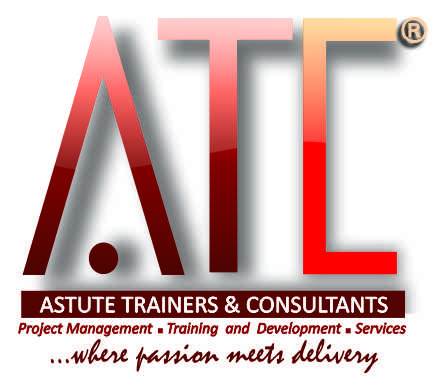 A dynamic Training and Consulting Outfit in NigeriaCOMPREHENSIVE PROJECT MANAGEMENT PROFESSIONAL (CAPM/PMP) + MS PROJECT/PRIMAVERA P6 TRAINING, LAGOS. INFORMATION PACK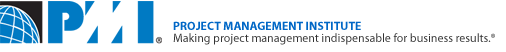 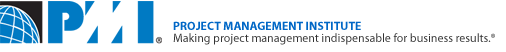 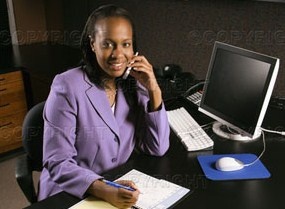 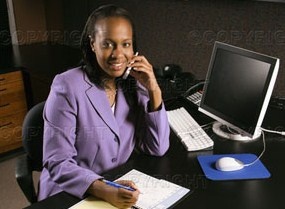 VENUE: 7 IKORODU ROAD, BY MARYLAND BRT BUS STOP, BESIDE CLEANACE LAUNDRY, MARYLAND, LAGOS.DATES:August 13, 14, 20 & 21 2016 WeekendAugust 8, 9, 10, 11 & 12 2016 WeekdayTIME: SAT: 9AM – 5PM, SUN: 12NOON - 6PM/ MON – THUR: 10AM – 4PMwww.atcpm.comTABLE OF CONTENTTABLE OF CONTENT	2INTRODUCTION	3Objectives of our Training programs	3Mission	3Program Testimonial	3PROJECT MANAGEMENT TRAINING OVERVIEW	4Course Description	4Who Should Attend	4Course Content	4Programme Benefits	5Training Pack	5COURSE INFORMATION	6HOW TO REGISTER	6PAYMENT MODE	6CONTACT US	8CINTRODUCTIONAstute Trainers and Consultants® (ATC) is a Project Management Consulting firm based in Lagos Nigeria. Professionalism, Quality Delivery, Integrity and Innovation are at the centre of who we are. The need to meet varying Project Management needs in Nigeria and Africa is the driving force of the firm. Most renowned organizations in the world have implemented project management and today they are seeing the benefits. Many organizations and individuals are really coming to terms with Project Management and its constituent techniques and tools as they significantly improve business processes. We offer services that help organizations and individuals key into these project management techniques.Objectives of our Training programsOur Project Management training methodology has two basic objectives:To help Individuals and corporate organizations build Project Management capacity and gain industry relevant exposures which contribute significantly to their level of productivity.To help individuals understand and pass the Project Management Institute (PMI, Pennsylvania, USA) certification exams. To help Project Practitioners gain necessarily skills in the use of Project Management Information System (PMIS) tools.MissionTo help professionals and organizations achieve their goals and aspirations through the provision of world class capacity building programs.Program Testimonial ‘’I participated in ATC Project Management Training in June/July 2011, Lagos.  The Facilitators were astute and vast. The training was hands-on, straightforward and it increased my skills and expertise in handling projects in real life scenarios. The Project Management skills and exposure I acquired during the training has actually helped me increase my level of productivity and I was able to pass my international certification exam (PMP) at a sitting. Every working professional aspiring to increase his/her Project Management expertise should attend the training.Dayo Adeboye (PMP).  OandO, Victoria Island, Lagos. 08036761493I was part of ATC Project Management training in Lagos 2014 and it was a real value for my money. The training was scenario based, hands-on and it increased my project management exposure. I passed the PMP exam at a sitting. I completely recommend the training for working professionals.Kayode Momoh (PMP), Project Manager, UAC, 08033932116 PROJECT MANAGEMENT TRAINING OVERVIEWCourse Description				This Project Management training is tailored towards imparting global Project Management best practices on participants. The training brings to the classroom real life project scenarios, Contemporary Project management templates, tools and techniques that help participants to easily apply such in any field of endeavor. The course will guide participants through basic Project Management processes, best practices and principles. The course is a simple and straight forward Baedeker for Project team members and team leads that have the responsibility of completing tasks and producing deliverables as identified in the Project plan in order to achieve project optimization. The training uses PMBOK Guide, 5th edition; the most recent edition.Who Should Attend This project management course suits:New and experienced project staffProject Managers or individuals considering a certification in Project ManagementIndividuals who intend on kicking off a career as Project Management practitionersIndividuals who want career diversification and thus need to learn how to manage project successfullyCourse ContentModule 1.Project and Project ManagementProject Management FrameworkCreating the Project CharterModule 2.Developing the Project Scope statement and WBSCreating the Project scheduleDeveloping the project budgetModule 3.Project Quality ManagementMeasuring and controlling project PerformanceControlling work resultsPlanning Project ResourcesSharing Project Information and Communicating with StakeholdersModule 4Project Risk PlanningConducting Project ProcurementProject Stakeholder ManagementApplying Professional responsibilities Profile development for Project Management Practitioners Using Planning toolsMicrosoft Project 2010/Primavera P6 Programme BenefitsProject Management skills Position you for promotionYou can change jobs easily irrespective of your previous qualificationsYou can Increase your earning potential with Project Management credentialsOpportunity to become seasoned professional in your field.Gain competitive advantage over your colleagues either as a fresh graduate or as an experienced professionalSignificantly improve your career profile and resumeProject Management helps you to significantly increase your bottom-line productivityWith Project Management credentials, you can apply for international positionsYou can command higher salaries with Project Management credentialsTraining PackCustomized training materials (Books, Slides and CBTs)Microsoft Project/Primavera P6 software and trainingCAPM/PMP exam prep materialsCertificate of completionProfile/CV developmentPMP simulated examsPMBOK guide 5th Edt.LunchCOURSE INFORMATIONVenue:  7 IKORODU ROAD, BY MARYLAND BRT BUS STOP, BESIDE CLEANACE LAUNDRY, MARYLAND, LAGOS. (Fee is Inclusive of training materials & Certificate)PAYMENT MODEPay to:Account Details: Bank – Guaranty Trust Bank          		      Account Number – 0107872158      Account Name – Astute Trainers and Consultants   Call 07038618751 for registration details and further informationHOW TO REGISTER1.	Make payment before deadline date(s) as applicable2.	Email your name, email address(es), phone n0,  amount paid and location of payment to contact@atcpm.com3.	Once payment has been confirmed, you will receive an e-receipt in your email address and SMS confirming same.4.	Commence your training at ATC® designated venue on preferred start date.SCOPE OF TRAINING DELIVERYThe scope of this training is fully exhaustive. The training is classroom based and it will include the use of real life project scenarios and case studies that will help participants to fully understand and apply project management techniques to any project. The training deliverables is highlighted in the table below:CONTACT USFor further information and enquiries:Astute Trainers and Consultants Limited (ATC),7 Ikorodu Road, by Maryland BRT bus stop, beside CleanAce,Maryland,Lagos. +2347038618751Email:  info@atcpm.com, training@atcpm.com Follow us on www.facebook.com/astutetrainersandconsultantsWebsite: www.atcpm.comINFORMATIONTRAINING OPTIONPAYMENT DEADLINEDuration4 DaysWeekend Aug 13, 14, 20 & 21 (Sat & Sun)Wed 10/8/2016Weekday  Aug 8, 9, 10, 11 & 12 (Mon - Fri)Wed 3/8/2016TimeSat: 9am – 5pm Sun:12 noon – 5pmMon – Fri : 10am – 4pmOriginal FeeN65,000.00Promo FeeN45, 000.00S/NTraining DeliverablesAvailability1Training on Project Management Processes (Initiation to Closing)√2Training on the 10 Project Management knowledge areas√3Use of real life scenarios/case studies√4Use of Project Management tools (MS Project/Primavera P6)√5Template work√6Field tripsconditional